    Қазақстан Республикасы                                                        Қаржы министрінің                                                      2018 жылғы «12» ақпандағы № 160 бұйрығына                                                       14- қосымшанысан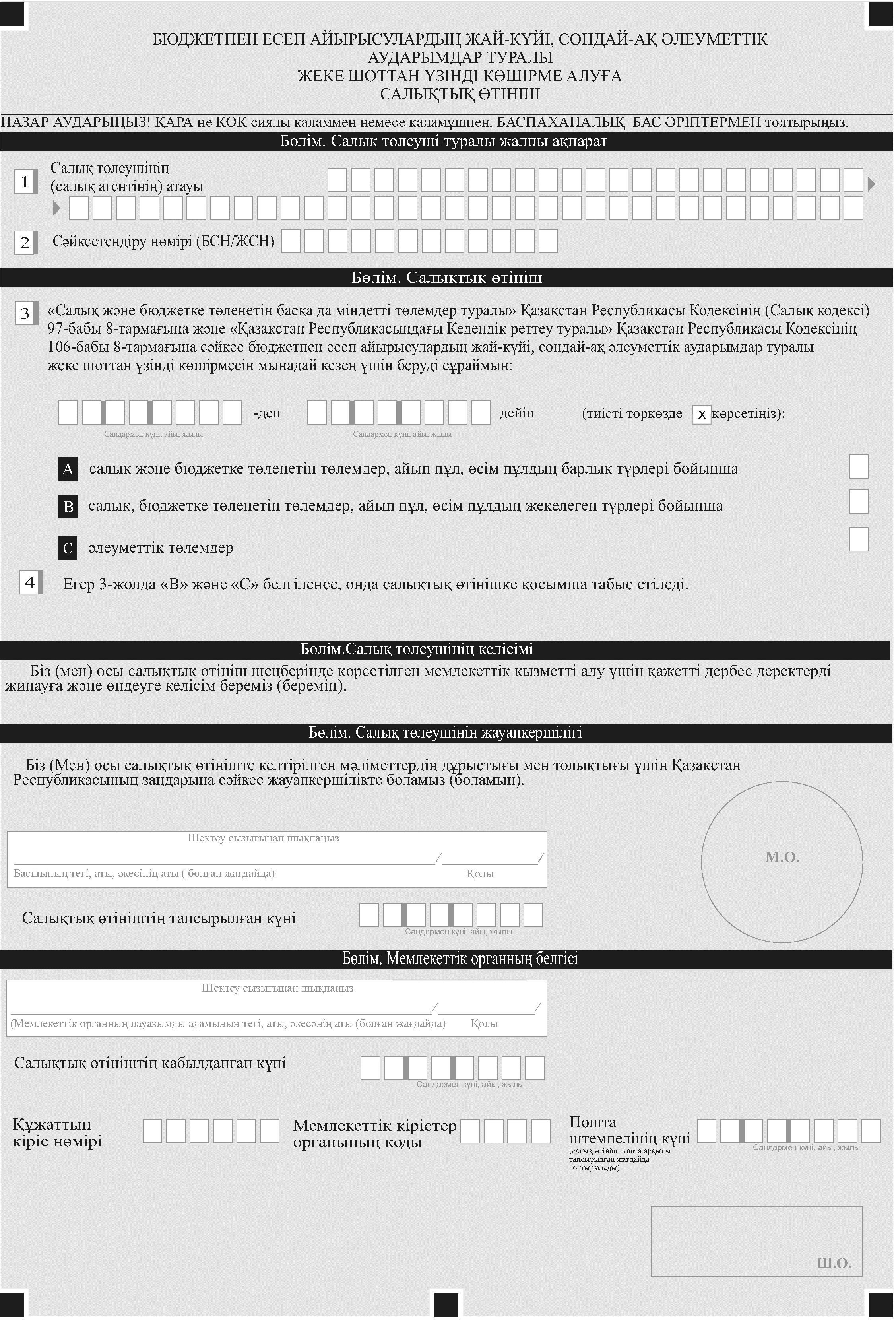 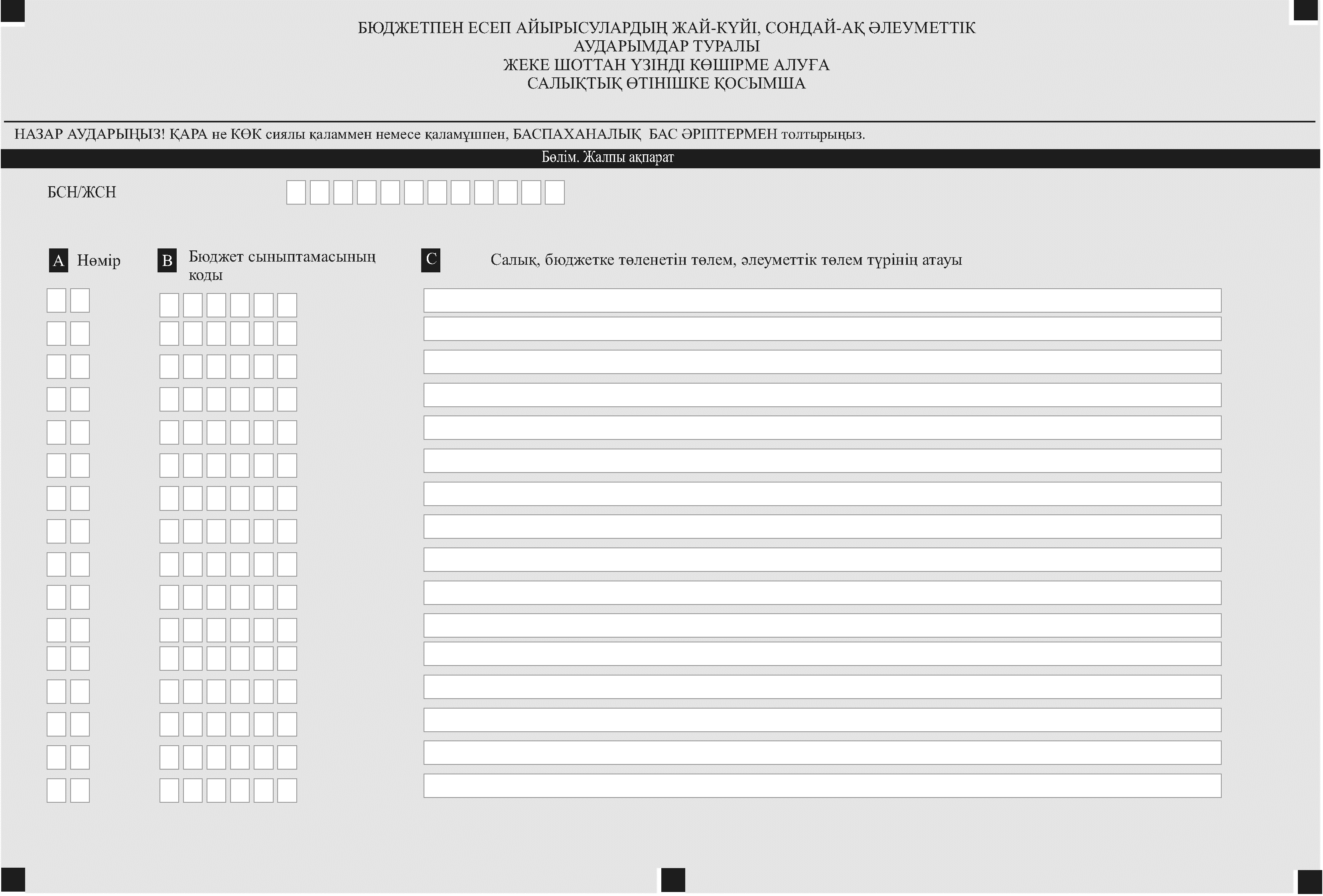 